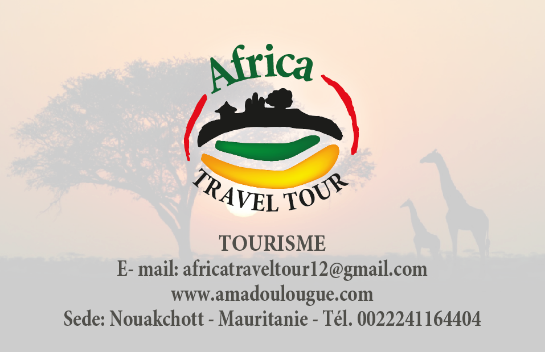           GAMBIA – Il gioiello dell’Africa           Periodi a richiesta (9 gg/7 notti)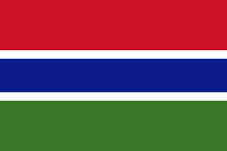 La Gambia (suona male alle nostre orecchie ma lo Stato è femminile, mentre è maschile il fiume Gambia) è il paese più piccolo del continente africano. Essendo molto stretto e completamente incuneato nel Senegal, i turisti si limitano ad attraversarlo per andare nella Casamance, oppure si fermano per un po’ di relax sulle sue splendide spiagge. Eppure questo minuscolo Stato, completamente attraversato per tutta la sua lunghezza dal fiume Gambia, offre molte interessanti attrattive. La sua forma e dimensione insolite sono attribuibili ai compromessi territoriali derivanti dalla rivalità anglo-francese del XIX secolo nell'Africa occidentale. Faremo una bella crociera lungo il fiume, che ci permetterà di visitare al meglio gli stupendi ambienti naturalistici di questo piccolo gioiello africano.                                                                        ****************1° giorno – Partenza dall’Italia e arrivo a BanjulArrivo in serata e accoglienza da parte del team di Africatraveltour. Trasferimento in hotel.2° giorno – Banjoul – Serrekunda - Abuko National Park – BanjulSituata su un’isola, Banjul, capitale del Gambia, non è molto popolata. I suoi edifici coloniali sono in rovina, ma la città ha un certo fascino con la sua atmosfera permeata di storia. Visita al porto ed al mercato, molto animati. Impossibilitata a crescere, la città non ha conosciuto trasformazioni per anni, offrendosi ai visitatori sonnolenta e immutata, più simile a un grande villaggio piuttosto che ad una capitale. Il centro nevralgico di Banjul è l’Albert Market, un posto piacevole dove trascorrere un paio d’ore passeggiando. Da Banjul andremo a Serrekunda, caotica e decadente, ma con un mercato brulicante di attività. Data l’impossibilità per Banjul di espandersi, Serekunda, la città più grande della Gambia, è diventata di fatto la capitale del paese. Da piccolo villaggio di pescatori si è trasformata in un centro di scambi molto attivo, luogo molto affollato e vivace che ben rappresenta lo spirito africano. Dopo una breve visita ci dirigeremo verso Abuko per visitare l’Abuko National Park, vicinissimo alla città, il primo parco nazionale del Paese. La foresta è piccola, facile da raggiungere, visitabile a piedi e ben gestita, e vanta una straordinaria varietà di flora e fauna. Si tratta probabilmente del parco nazionale più bello del Gambia. Rientro a Banjoul.3° giorno – Banjoul – Foresta di Makasutu - Isola di Saint James -Tendaba  A Banjoul inizieremo la nostra crociera sul fiume Gambia. Visita della foresta di Makasutu (“foresta sacra”) dove si alternano paesaggi di mangrovie, palme e savana situata nei meandri del fiume Gambia. Attraversando i canali oppure passeggiando a piedi è possibile osservare molte varietà di uccelli africani. La riserva è rifugio e habitat di molte specie di uccelli acquatici e migratori, più di 270 specie registrati. Tenete a portata di mano la fotocamera perché ci saranno molte opportunità fotografiche! Possibilità di osservare le donne che raccolgono le ostriche dalle radici di mangrovie esposte con la bassa marea e i pescatori che gettano le loro reti.  Pranzo a bordo. Proseguiremo la navigazione in direzione di Saint James: quest’isola fu scoperta nel 1455 dai Portoghesi. Nei secoli la Francia e l’Inghilterra condivisero questa terra diventando uno dei centri per la tratta degli schiavi. Questa terra, oggi patrimonio mondiale dell’UNESCO, diventò famosa negli anni ’70 in seguito alla serie televisiva tratta dal bestseller “Radici”, dello scrittore afroamericano Alex Haley, discendente di Kunta Kinte e dal 2011 Kunta Kinte è il nome ufficiale dell’isola. Rientro a bordo, arrivo a Tendaba, cena e pernottamento a bordo.4° giorno - Tendaba
Partenza la mattina presto per la scoperta del Parco nazionale di Kiang West, una delle più antiche savane dell’Africa. Questo parco raccoglie più di 250 specie di uccelli ma anche diverse specie di babbuini, antilopi e facoceri. Pranzo a bordo. Nel pomeriggio escursione in piroga fino alla riserva di Bao Bologn Wetland, la più grande riserva naturale del paese dove si può ammirare la foresta di mangrovie e un’importante fauna. Questa riserva accoglie anche coccodrilli del Nilo, lontre, ippopotami e la rarissima sitatunga della specie delle antilopi. Possibilità di vedere la raccolta del riso, se si è nella stagione. Cena e pernottamento a bordo.5° giorno – Tendaba - Kuntaur
Rimonta sul fiume durante la mattinata. Osservazione della lussureggiante vegetazione. Pranzo a bordo. Nel pomeriggio arrivo al porto di Kuntaur e accoglienza con il rito Kankurang praticato dalle etnie locali. Partenza in piroga per raggiungere il parco nazionale della Riviera della Gambia. Questa zona protetta comprende cinque isole ricoperte di fitte foreste. Questo sito è diventato un rifugio per numerosi scimpanzé. L’associazione “Chimpazee Rehabilitation Project” si occupa della loro protezione. Nel parco vivono anche ippopotami, coccodrilli e iene. Rientro a bordo cena e pernottamento6° giorno – Kuntaur – Kaur - Georgertown
Partenza in battello locale per raggiungere Jengjeng Bureh (il nome deriva dai primi colonizzatori, i due fratelli Janjag e Bureh), conosciuta anche con il nome di Georgetown, perché fondata nel 1823 dagli inglesi. Tour della città e visita della residenza del governatore, del mercato e di una scuola. Si prosegue per la visita a Wassu dei famosi STONE CIRCLES, uno dei luoghi più interessanti dal punto di vista storico-archeologico: è qui che sorge un importante sito megalitico formato da diversi menhir isolati o raggruppati a cerchio, realizzati con pesanti pietre di forma tronco-conica. Il sito archeologico, dichiarato patrimonio dell’umanità dall’ UNESCO nel 2006, include tombe singole e monumenti sepolcrali di alto valore storico risalenti a più di 1500 anni fa. Questi siti archeologici sono importanti dimostrazioni di una complessa società altamente organizzata. Pranzo a bordo. Navigazione fino a Kaur, villaggio tradizionale a bordo del fiume e incontro con la popolazione che vi permetterà di scoprire le tradizioni del paese. Cena e pernottamento a bordo.7° giorno – Georgetown – Banjul – Bakau – BrufutGiornata dedicata alla navigazione. Riscenderemo lungo il fiume fino a Banjul. Nel pomeriggio esploreremo in auto la costa. Tra Bakau, Fajara, Kotu e Kololi, su un tratto costiero di 10 chilometri, ci sono alberghi, campi da golf, spiagge e strutture di noleggio attrezzatura per praticare gli sport acquatici. Brufut, una volta sonnolento villaggio di pescatori, ora è un centro urbano in continua espansione. A Tujering osserveremo artigiani che realizzano batik e tessitori locali all'opera, mentre una visita al Tujering Village, un bizzarro gruppo di capanni obliqui, con pareti dipinte e sculture che sembrano osservarci da dietro i muri, ci porterà nel regno di Etu Ndow, un rinomato artista gambiano che ci offrirà la possibilità di studiare i suoi processi creativi, grazie anche a un piccolo museo dedicato alla storia e alla cultura locali. Pernottamento a Tujering o Brufut8° giorno – Tujering o Brufut – Banjoul – Rientro in ItaliaMattinata dedicata al relax sulla spiaggia. Nel pomeriggio ritorno a Banjoul per il volo di rientro in Italia. Se necessario, camera in day use fino all’ora di andare in aeroporto. Notte in volo.9° giorno – Arrivo in ItaliaPeriodi e prezzi a richiestaLa quota comprende: Tutti gli hotels, tutti i pasti (colazione, pranzo e cena), acqua per tutti i partecipanti e per tutta la durata del tour, tutti gli spostamenti in auto di tipologia conveniente al numero dei partecipanti, le escursioni, gli ingressi ai musei, eventuali mance per le foto.La quota non comprende: visto, biglietti aerei, assicurazione sanitaria e bagagli, le spese personali, eventuale supplemento per camera singola negli hotels.